Berufsfachschule BaselSearch results for "Englische Filme"Author / TitlePlace, Editor, YearMedientypCall number / Availability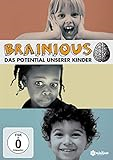 Brillant, StéphanieBrainious :  Das Potential unserer KinderKöln : Mindjazz Pictures, 2020DVD-Sachfilm372available